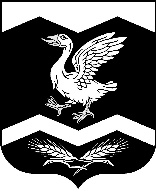 КУРГАНСКАЯ ОБЛАСТЬШАДРИНСКИЙ РАЙОНАДМИНИСТРАЦИЯ   КРАСНОМЫЛЬСКОГО СЕЛЬСОВЕТАРАСПОРЯЖЕНИЕОт 20. 07. 2021  г.          № 19-р          с. КрасномыльскоеО выделении специальных мест для размещения  предвыборных печатныхагитационных материалов  кандидатовв депутаты Государственной Думы Федерального Собрания РоссийскойФедерации.        В соответствии с пунктом 9 статьи 68 Федерального закона  от 22.02.2014 года  № 20- ФЗ «О выборах депутатов Государственной Думы Федерального Собрания Российской Федерации », РАСПОРЯЖАЮСЬ:        1. Выделить специальные места для размещения  предвыборных печатных  агитационных материалов кандидатов  в депутаты Государственной Думы Федерального Собрания Российской Федерации на территории  избирательного участка № 616:                - на щите по адресу: с. Красномыльское,  ул. Набережная, дом 53 (по согласованию);                - на доске объявлений  Красномыльского ФАП, по адресу: с. Красномыльское,        пер. Советский, дом. 2 ( по согласованию).        2. Обнародовать настоящее распоряжение на доске информации в здании Администрации Красномыльского сельсовета        3.  Контроль за исполнением настоящего распоряжения оставляю за собой.        Глава  Красномыльского  сельсовета                                          Г. А. Стародумова                               